Chinese test 8 format and instructions.  It will be tested on 01/22 (THURSDAY).I am sorry that I did let students take test 8 on 1/11. Because students had to take many tests last week, I think it would be better to have them do this test next week.姓名：____________________          _______月  ________ 日   星期_______________(I will help all students to do name and date)For the answers about the test, you can review on quizlet （named as Chinese test 8）, review words list : 英国(England)，美国(America), 加拿大(canada), 韩国(Korea), 台湾(Taiwan),牛(cow), 马(horse)，虫(worm), 鸟 (bird), 羊(goat or sheep), 不在(not here or not there), 在不在(is here/there or not?) 你(you)。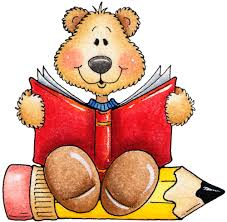 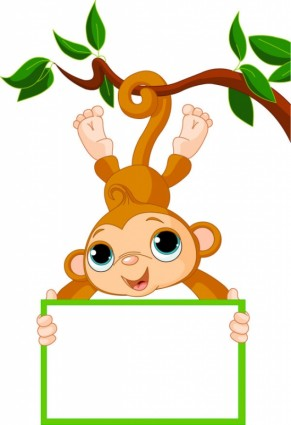 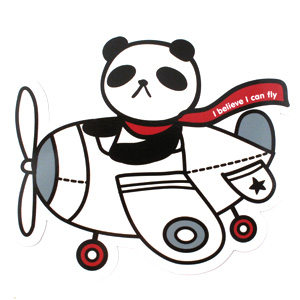           听      圈 (circle what the teacher said， for example, if I say “牛”for the first questions, students will circle “(2) 牛”)                    写    号    码(write the number for character, for example, if I say “number 1”is “小牛”, students will write “1”on the left side box of “小马”。)                    写    号    码(write the number for character, for example, if I say “number 1”is “小牛”, students will write “1”on the left side box of “小马”。)                    写    号    码(write the number for character, for example, if I say “number 1”is “小牛”, students will write “1”on the left side box of “小马”。)                    写    号    码(write the number for character, for example, if I say “number 1”is “小牛”, students will write “1”on the left side box of “小马”。)           填     空 (fill character in the blank)   word bank will be provided like this:   在， 里，人，马，students will choose one correct character to each question)1. (1) 马  (2) 牛   (3) 你2.  (1) 加拿大 (2) 美国3. (1) 英国  (2) 中国   4. (1) 韩国  (2) 台湾   1小马小鸟小虫______ 不 ____？小_____不在？我是中国_____。   在，人，马1. (1) 马  (2) 牛   (3) 你2.  (1) 加拿大 (2) 美国3. (1) 英国  (2) 中国   4. (1) 韩国  (2) 台湾     美国  小牛小虫______ 不 ____？小_____不在？我是中国_____。   在，人，马1. (1) 马  (2) 牛   (3) 你2.  (1) 加拿大 (2) 美国3. (1) 英国  (2) 中国   4. (1) 韩国  (2) 台湾   中国不在小虫______ 不 ____？小_____不在？我是中国_____。   在，人，马1. (1) 马  (2) 牛   (3) 你2.  (1) 加拿大 (2) 美国3. (1) 英国  (2) 中国   4. (1) 韩国  (2) 台湾   小羊小虫小虫______ 不 ____？小_____不在？我是中国_____。   在，人，马